OBEC BEZDĚKOV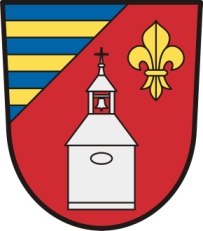 Bezděkov 8, 338 24 BřasyPoplatek za psa 2023 								VS: číslo popisné/evidenční								Poznámky: PP a číslo / PE a číslo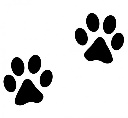 								(PP – pes číslo popisné, PE – pes číslo evidenční)								Číslo účtu pro platbu: 18724381/0100 Komerční banka, a. s.Poplatek je splatný do 31. března 2023.Číslo účtu pro platbu: 18724381/0100 Komerční banka, a. s.Částka: viz sazba místního poplatku za psa/psyVS – jako variabilní symbol se uvádí číslo popisné nebo číslo evidenčnípř. Bezděkov č.p. 3: VS:  3Poznámka: PP3(PP – je pes číslo popisné)Př. Bezděkov č.e. 3VS:  3Poznámka: PE3(PP – je pes číslo evidenční)Sazba místního poplatku:Sazba za jednoho psa :                                     60,-kč ročně       Sazba za druhého a dalšího psa:         120,-kč ročněSazba za jednoho psa osoba starší 65 let        30,-kč ročně       Sazba za druhého a dalšího psa:           60,-kč ročně    Poplatek je možné uhradit i osobně na OÚ Bezděkov, a to v pondělí od 18:00 do 19:00 hodin.  V případě hotovosti mějte pokud možno přesnou částku.